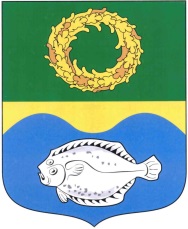   РОССИЙСКАЯ ФЕДЕРАЦИЯ                    КАЛИНИНГРАДСКАЯ ОБЛАСТЬОКРУЖНОЙ СОВЕТ ДЕПУТАТОВМУНИЦИПАЛЬНОГО ОБРАЗОВАНИЯ«ЗЕЛЕНОГРАДСКИЙ ГОРОДСКОЙ ОКРУГ»(первого созыва)РЕШЕНИЕ    от 23 января 2019 года                                                                     № 284    г. Зеленоградск                                  Об утверждении порядка захоронения (перезахоронения) на территории муниципального образования «Зеленоградский городской округ» погибших при защите Отечества Рассмотрев представленный прокуратурой Зеленоградского района проект решения «О порядке захоронения (перезахоронения) на территории муниципального образования «Зеленоградский городской округ» погибших при защите Отечества», в соответствии с Законом Российской Федерации      от 14 января 1993 года № 4292-1 «Об увековечении памяти погибших при защите Отечества», постановлением Правительства Калининградской области от 27 февраля 2015 года № 90 «О порядке проведения поисковой работы в целях выявления неизвестных воинских захоронений и непогребенных останков, установления имен погибших при защите Отечества и увековечения их памяти на территории Калининградской области», руководствуясь Уставом муниципального образования «Зеленоградский городской округ», в целях увековечения памяти погибших при защите Отечества окружной Совет депутатов муниципального образования «Зеленоградский городской округ»  РЕШИЛ:Утвердить порядок захоронения (перезахоронения) на территории муниципального образования «Зеленоградский городской округ» погибших при защите Отечества согласно приложению. 2. Опубликовать решение в газете «Волна» и разместить на официальном сайте органов местного самоуправления муниципального образования «Зеленоградский городской округ».3. Решение вступает в силу со дня официального опубликования.Глава муниципального образования«Зеленоградский городской округ»  		             	         С.В. КулаковПриложениек решению окружного Совета депутатовмуниципального образования«Зеленоградский городской округ»от 23 января 2019 года № 284ПОРЯДОКзахоронения (перезахоронения) на территории муниципального образования «Зеленоградский городской округ»погибших при защите Отечества Настоящий порядок захоронения (перезахоронения) на территории муниципального образования «Зеленоградский городской округ» погибших при защите Отечества (далее - Порядок) распространяется на захоронение на территории муниципального образования «Зеленоградский городской округ» непогребенных останков погибших при защите Отечества, обнаруженных в ходе проведения поисковых работ, а также перезахоронение останков погибших при защите Отечества. В соответствии с Федеральным законом «Об увековечении памяти погибших при защите Отечества» захоронение (перезахоронение) погибших при защите Отечества осуществляется с отданием воинских почестей. При этом не запрещается проведение религиозных обрядов. При обнаружении останков военнослужащих армий других государств захоронение производится с информированием, а в необходимых случаях и с участием представителей соответствующих организаций этих государств. В течение трех дней со дня получении информации об обнаружении в ходе поисковых работ непогребенных останков, погибших при защите Отечества, выявлении в ходе проведения поисковых работ неизвестных ранее воинских захоронений администрация муниципального образования «Зеленоградский городской округ» принимает решение о мероприятиях по их захоронению.Администрацией муниципального образования «Зеленоградский городской округ» может быть принято решение о перезахоронении останков погибших при защите Отечества.Мероприятия по захоронению (перезахоронению) включают в себя: определение мест захоронения (перезахоронения), даты и времени захоронения (перезахоронения), организация и проведение захоронения (перезахоронения), оповещение населения о проводимых мероприятиях; уведомление родственников погибших при перезахоронении останков погибших (в случаях, установленных федеральным законодательством); оборудование и оформление могил и кладбищ погибших при защите Отечества; постановка воинского захоронения на учет.Захоронение непогребенных останков, перезахоронение останков погибших при защите Отечества производится в местах существующих зарегистрированных воинских кладбищ (участков воинских захоронений общественных кладбищ). Воинские захоронения подлежат учету, который ведется администрацией муниципального образования «Зеленоградский городской округ». На каждое воинское захоронение устанавливается мемориальный знак и составляется паспорт. В целях обеспечения сохранности воинских захоронений в местах, где они расположены, устанавливаются охранные зоны и зоны охраняемого природного ландшафта, в порядке, определяемом законодательством Российской Федерации. Выявленные воинские захоронения до решения вопроса о принятии их на государственный учет подлежат охране в соответствии Законом Российской Федерации от 14 января 1993 года № 4292-1 «Об увековечении памяти погибших при защите Отечества». Сохранность воинских захоронений обеспечивается администрацией муниципального образования «Зеленоградский городской округ». Предприятия, организации, учреждения и граждане в случае обнаружения захоронений на предоставленных им земельных участках обязаны сообщить об этом в администрацию муниципального образования «Зеленоградский городской округ». Работа по восстановлению пришедших в негодность воинских захоронений, мемориальных сооружений и объектов, увековечивающих память погибших, проводится администрацией муниципального образования «Зеленоградский городской округ». Расходы на проведение мероприятий, связанных с увековечением памяти погибших при защите Отечества, осуществляются в соответствии с Бюджетным кодексом Российской Федерации.